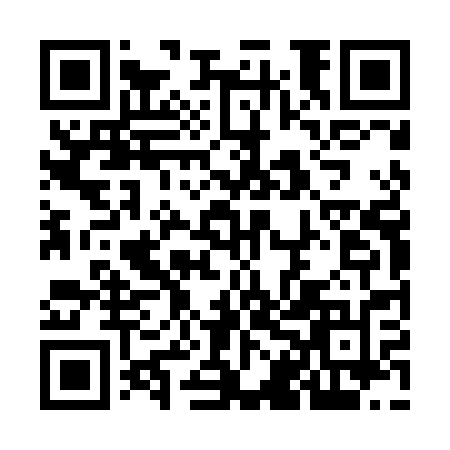 Ramadan times for Tamice, PolandMon 11 Mar 2024 - Wed 10 Apr 2024High Latitude Method: Angle Based RulePrayer Calculation Method: Muslim World LeagueAsar Calculation Method: HanafiPrayer times provided by https://www.salahtimes.comDateDayFajrSuhurSunriseDhuhrAsrIftarMaghribIsha11Mon4:224:226:1212:003:545:495:497:3212Tue4:204:206:1012:003:565:505:507:3413Wed4:184:186:0711:593:575:525:527:3514Thu4:154:156:0511:593:585:545:547:3715Fri4:134:136:0311:594:005:555:557:3916Sat4:104:106:0111:584:015:575:577:4117Sun4:084:085:5911:584:025:595:597:4318Mon4:064:065:5611:584:046:006:007:4519Tue4:034:035:5411:584:056:026:027:4620Wed4:014:015:5211:574:066:046:047:4821Thu3:583:585:5011:574:086:056:057:5022Fri3:563:565:4811:574:096:076:077:5223Sat3:533:535:4511:564:106:086:087:5424Sun3:503:505:4311:564:116:106:107:5625Mon3:483:485:4111:564:136:126:127:5826Tue3:453:455:3911:564:146:136:138:0027Wed3:433:435:3611:554:156:156:158:0228Thu3:403:405:3411:554:166:176:178:0429Fri3:373:375:3211:554:186:186:188:0630Sat3:353:355:3011:544:196:206:208:0831Sun4:324:326:2812:545:207:217:219:101Mon4:294:296:2512:545:217:237:239:122Tue4:264:266:2312:535:227:257:259:143Wed4:244:246:2112:535:237:267:269:164Thu4:214:216:1912:535:257:287:289:185Fri4:184:186:1712:535:267:307:309:216Sat4:154:156:1412:525:277:317:319:237Sun4:134:136:1212:525:287:337:339:258Mon4:104:106:1012:525:297:347:349:279Tue4:074:076:0812:515:307:367:369:2910Wed4:044:046:0612:515:317:387:389:32